St. Luke’s Anglican ChurchApril 19, 2020At 10:00 a.m.The Rev. Rob MontgomeryPriest-In-Charge Parish of Gondola Point in Quispamsis, N.B.rob.montgomery@anglican.nb.ca / 506-608-1772https://www.facebook.com/StLukesGP   Parish Telephone: (506) 847-3670Reading: Acts 2:14a, 22-32           Psalm 16                   1 Peter 1:3-9                   John 20:19-31St. Luke’s NewsINTERCESSIONS: Anglican Communion:  The Church of Ireland. Archbishop Linda Nicholls        Missions: The Rev. Canon Paul Jeffries, Bishop McAllister College, in Uganda, fellow missionaries, teachers, volunteers. The Diocese of Ho, Companion Diocese of the Diocese of Fredericton.Fredericton, Bishop David Edwards, retired Bishops Claude, William and George, and their families. Camp Medley and Camp Brookwood, Threshold Ministries, The Anglican Diocese of Yukon: our retired clergy, and our fellow Anglicans: Wicklow, Wilmot, Peel and Aberdeen, the Rev. Robert LeBlanc; Sussex. the Rev. Tom Stradwick; Gondola Point, the Rev. Rob Montgomery Gondola Point: Hymn Tortins        Parish family: Donnie and Caroline Britten        Parish Ministry: envelope secretary and stewardship.  Community Needs: those without work, food, or shelter, and those who serve and care for them. Pray also for those who are travelling.Shut-Ins: Martha M. Sick: Clare, Diane, Flora, Katie, Melissa, Nicola, Shawn, Wanda., Caroline B., Travis B., ,Winnie C., Jack D., John D., Doreen E., John E., Susan L., Barb M., Karen M., Audrey M. Calvin M., Malcom M., Alice P., Eleri P., Emilie P., Paul P., David S., Keaton S., Robert W. and any others we have been asked for prays…Thanksgiving: Police, Firefighters, Teachers, Public Servants.This is just a note to let you know that we have just launched our new Parish Website, and you can check it out at www.stlukesgp.ca On this website is also St. Luke's Blog, posting of our Orders of Service and Sermons for Sundays, as well as other resources for us from time to time.Feel free to explore, and spread the news if you can-We have developed this Website which is available, and it will cost $180.00. Donations for this will allow us to reach a wider number of people.Rev. Montgomery has put our Parish Bible Study on Tuesday, on hold for now at the church but please keep involved by email.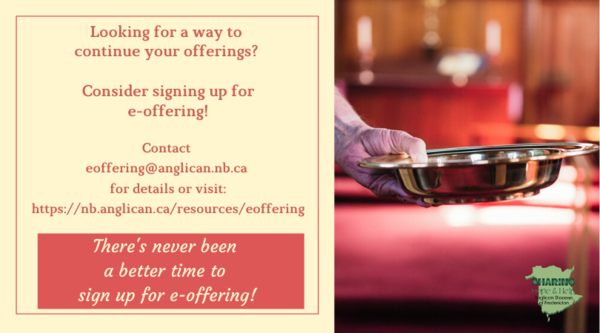 Please contact Terry Sleep at 847-7609. He is our Parish E-offering Representative OrBy mail to St. Luke’s Anglican Church, 12 Quispamsis Road, Quispamsis, New Brunswick, E2E 1M2 or e-transfer. Please contact Terry Sleep at 847-7609 for further information or instructions, thank  you. We must continue to meet our monthly expenses too while we are unable to come to our church to meet for worship and fellowship.  Since all worship services, meetings and events at our church has been put on hold for the time being, our bulletin has changed . As the situation changes, activities will begin to be re-scheduled. -Old eyeglasses are being collected in a box on the table at the back of the church when we return.St. Luke’s is in the process of raising Funds for Restoration repairs of St. Luke’s Anglican Church with the matching of fund coming from a grant we have applied for from the Federal Government. White envelopes for this may be found on the entry table. If you have any questions, please speak with Rev. Rob Montgomery, Rosemarie Kingston or Terry Sleep. We how you can help.Many of you received the e-news from Gisele McKnight, Diocesan Communications Officer. It contains messages from the Bishop concerning the coronavirus and the resulting procedural changes and cancellations that have been put in place. Bishop David’s message contains links to his earlier messages on the coronavirus, as well as to prayers, on-line worship services and the Book of Common Prayer. If you did not receive e-news, it may be found at https://nb.anglican.ca/newsletters/102/display  A call to prayer has been issued and details may be found in e-news. As well, you can keep up with Diocesan events at https://nb.anglican.ca/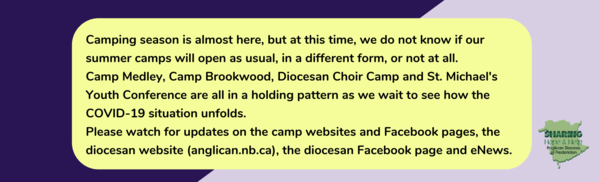 Wondering about summer camp? So  are we!Keep in touch with your favourite summer camps using the links below. St. Michael’s Youth Conference
https://smyc.ca/
https://www.facebook.com/SMYCAtlantic/Diocesan Choir Camp
http://www.anglicanchoirschool.com/
https://www.facebook.com/groups/121354914558579/Camp Brookwood
http://www.campbrookwood.ca/
camp.brookwood@outlook.com

Camp Medley
http://campmedley.ca/
https://www.facebook.com/camp.medley/